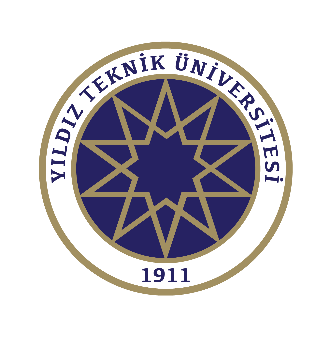 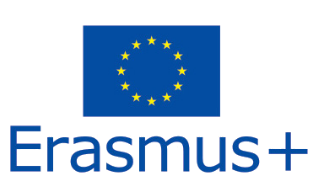 EXCEPTIONAL MAJOR CHANGES TO THE ORIGINAL LEARNING AGREEMENT FOR TRAINEESHIP (Incoming Students)The trainee, the sending institution and the receiving organisation/enterprise confirm that the proposed amendments to the mobility programme are approved.Approval by e-mail or signature from the trainee, the responsible person in the sending institution and the responsible person in the receiving organisation/enterprise. COMMITMENT OF THE THREE PARTIESBy signing this document, the trainee, the sending institution and the receiving organisation/enterprise confirm that they approve the changes of the Learning Agreement and that they will comply with all the arrangements agreed by all parties.The trainee and receiving organisation/enterprise will communicate to the sending institution any problem or changes regarding the traineeship period.Tick the changes Fill out the new information for the necessary changesPlanned period of the mobility: from [month/year] ….……. till [month/year] …………Number of working hours per week: …Traineeship title: …Detailed programme of the traineeship period…Knowledge, skills and competences to be acquired by the trainee at the end of the traineeship… Monitoring plan …Evaluation plan  …New responsible person in the sending institution:Name:		                                                     Function:
Phone number:		                                       E-mail:New responsible person in the receiving institution:Name:		                                                     Function:
Phone number:		                                       E-mail:
Name-Surname of the trainee:
Signature:
Date:The sending institution: Name:	                                                                                Function: 
Signature:                                                                                        Date: Name:		Function: 
Signature:                                                                                       Date:Name:	                                                                               Function: 
Signature:          	Date:
Stamp:The receiving organisation/enterprise: YILDIZ TECHNICAL UNIVERSITYName:		Function: Mentor
Signature:                                                                                        Date:Name:		Function: Departmental Coordinator
Signature:                                                                                        Date:Name: Prof. Dr. Bayram Ali ERSOY	Function: Institutional Coordinator
Signature:                                                                                        Date:Stamp: